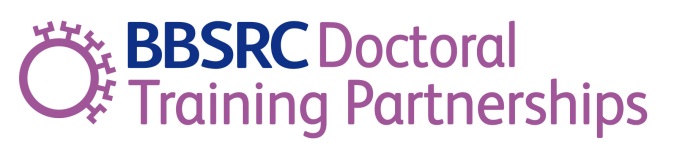 Cambridge BBSRC DTP CASE Studentship Competition 2020ApplicationFunding for all CASE projects in 2020 are subject to funding being received from the BBSRC, this will not be confirmed until October 2019.Information about CASE Studentships can be found in the BBSRC CASE Information Pack. An electronic copy of this can be found on the BBSRC DTP website (Raven login required)In addition to the application form you must submit a signed supporting letter from the Industrial Partner outlining their contribution to the project (financial or in kind).Please email the completed application form and the letter of support to: bbsrcdtp@admin.cam.ac.uk by 30 September 2019.Please note, by submitting an application to the BBSRC DTP CASE competition both the academic and the non-academic partners are committing to supporting the training and development of a BBSRC-funded PhD student. Students must complete all aspects of the DTP Programme within 48 months of their start date._______________________________________________________________________________Summary of Financial Support:The CASE Studentship provides funds for fees (UKRI rate), student maintenance stipend (if BBSRC eligible: https://bbsrcdtp.lifesci.cam.ac.uk/available-studentships/how-apply , PhD consumables, conference/travel and DTP Programme training courses.Industrial Partners (IPs) must cover all costs associated with the placement. Students must carry out a placement with their IP for at least 3 months and up to a maximum of 18 months.For IPs with 50+ employees, the IP must make a cash contribution to the academic partner of £1,400 per year.It is recommended that IPs cover the Academic Partner Cost, which in 2020 will total £8,500 (estimated) over the four years of the studentship. If the IP cannot cover this cost then the Department/University Partner Institute will be required to meet the shortfall. This cost is in addition to the £1,400 per year requirement above._______________________________________________________________________________SECTION 11.1 APPLICATION AND ACADEMIC PARTNER DETAILSTitle of project:Name of academic lead applicant:[must be associated with a BBSRC DTP department or Partner Institute]Department/Institute:Which BBSRC strategic areas does this project fall in, please tick all that apply. If selecting "Transformative technologies” please also select at least one additional area.Please refer to the BBSRC Forward look to UK Bioscience Document. https://bbsrc.ukri.org/news/planning/forwardlook/ for further details of the strategic areas.Advancing the frontiers of bioscience discovery  Understanding the rules of life - promoting creative, curiosity-driven frontier bioscience to address fundamental questions in biology  Transformative technologies - developing the tools, technologies and approaches that enable researchers to push the boundaries of scientific discovery and stimulate innovationTackling strategic challenges  Bioscience for sustainable agriculture and food - delivering more productive, healthy, resilient and sustainable agriculture and food systems  Bioscience for renewable resources and clean growth - transforming industries through bio-based processes and products in a new low-carbon bioeconomy  Bioscience for an integrated understanding of health - improving animal and human health and wellbeing across the life course1.2 ACADEMIC SUPERVISOR1.3 NON-ACADEMIC PARTNER/COMPANY DETAILSNon-academic partner name:[organisation must not be eligible to receive UKRI funding]Address (of HQ):Phone number:Website:Organisation size: [small = 1-50; medium = 51-250; large = >250]Number of employees:Age of organisation:Has the organisation operated under a different name? If yes, please detail:Placement address (if different from above):1.4 PARTNER ORGANISATION/NON-ACADEMIC SUPERVISOR1.5 KEYWORDSSECTION 22.1 PROPOSED PROJECT DETAILS [Maximum 2000 characters]2.2 IMPACT SUMNARY [Maximum 500 characters]2.3 DATA SHARING [Maximum 1500 characters]2.4 STATEMENT ON THE BENEFITS OF THE COLLABORATION [Maximum 2000 characters]. It should be clear why the Industrial Partner is a collaborator on the project and how this will benefit the student in regards to mentoring, training, exposure to industry processes, access to equipment, etc.GUIDANCESECTION 3The placement at the non-academic partner is an essential feature of an CASE Studentship.3.1 NON-ACADEMIC PARTNER ORGANISATION RESEARCH ENVIRONMENT, TRAINING AND SUPPORT [Maximum 2000 characters]3.2 IF THE STUDENT PLACEMENT IS TO TAKE PLACE AT THE SAME LOCATION AS THE ACADEMIC ENVIRONMENT (FOR EXAMPLE, AT A UNIVERSITY SPIN-OUT) PLEASE EXPLAIN THE ADDED VALUE [Maximum 1000 characters]3.3 STUDENT PLACEMENT AT NON-ACADEMIC PARTNER ORGANISATION. Please refer to the BBSRC iCASE Information Pack (link on page 1).3.4 GIVE DETAILS OF THE FINANCIAL AND IN-KIND CONTRIBUTIONS TO BE MADE BY THE NON-ACADEMIC / COMPANY PARTNER IN SUPPORT OF THE STUDENTSHIP. Minimum commitment levels are detailed in the BBSRC iCASE Information Pack and on page 1.To prevent return of your application the expenses incurred by the non-academic partner in support of the student placement must be detailed above. You must submit a signed supporting letter from the Industrial Partner outlining their contribution to the project (financial and in kind).Successful PIs will be responsible for liaising with the Industrial Partner and the Cambridge University Research Operations Office in negotiating a contract.SECTION 44.1 DEPARTMENTAL APPROVALConfirmation is required from the applicant’s Head of Department/Institute that they agree to accept this studentship if awarded. Return the completed application and signed letter of support to:BBSRC DTP Programme CoordinatorSchool of Biological Sciences, 17 Mill Lane, Cambridge, CB2 1RXE: bbsrcdtp@admin.cam.ac.uk Deadline for applications is Friday 30th September 2019.Notification of successful bids will be made in October 2019 or upon confirmation of available funds from the BBSRC.Successful applicants will be responsible for recruiting directly to the CASE Studentship.Supervisor:Main Supervisor?:Email address of supervisor:Research experience:Size of laboratory:Number of PhD students previously supervised:Existing students and projects:Student submission rates:Supervisor’s 5-10 most relevant publications:Supervisor:Main Supervisor?:Email address of main supervisor:Research experience:Size of laboratory:Number of PhD students previously supervised:Existing students and projects:Supervisor’s 3 most relevant publications:Academic Partner:What will the student be doing and when during the placement?Could the project be done without the collaboration?Can the non-academic partner offer a suitable placement with added value?Give details of the benefit of collaborating with the non-academic partner with regards to this specific project, and more broadly, to the academic partner’s research activity and development.Should the company circumstances change, are the arrangements for safeguarding the student’s PhD progress clear and acceptable?Non-Academic Partner:Give details of why the proposed project is of relevance to your organisation’s forward planning.What are the opportunities to be made available by the company to the student for business-related training?Are there known likely risks to the project, e.g. due to company reorganisation or a review of its priorities during the period of the studentship?Both Partners:What principles have been agreed between partners in terms of managing intellectual property arising from the student’s work?How will the student’s PhD progress be safeguarded were the non-academic partner to reduce its commitment to the project?How will the outcomes of the student’s research be published in the public domain in a reasonable timeframe? Will any restrictions be proposed? If so, explain what they are and why.Do any of the academic applicants / institutions, or other academic institutions, have a direct or indirect interest (consultancy, shareholdings, options, etc) in the non-academic partner? If so, what is the nature of this interest and how will conflicts of interests between the parties be managed?QUESTIONYES / NOProceed TO1. Will the student spend the minimum of 3 months at the non-academic partner?Q2 (if NO, you are not eligible)2. Will the student placement take place within the UK?YES – Section 3.4NO – Q33. If NO, does the non-academic partner have a UK-based research and/ or commercial production capability?Q44. Please explain below how the non-academic partner provides an opportunity to gain skills not currently available within the UK [Maximum 750 characters]4. Please explain below how the non-academic partner provides an opportunity to gain skills not currently available within the UK [Maximum 750 characters]4. Please explain below how the non-academic partner provides an opportunity to gain skills not currently available within the UK [Maximum 750 characters]Q4 Explanation:Q4 Explanation:Q4 Explanation:CATEGORYDETAILSCOST (£)CONTRIBUTOR (IP / Dept)Placement expensesTravel:Accommodation:Consumables:Equipment:Conferences:Other:Industrial PartnerAnnual contribution to the academic partner Minimum £1,400 per year if >50 employees£1,400 per yearIndustrial PartnerAcademic Partner Cost£8,500 (estimate) totalMaintenance stipend (if not BBSRC eligible)Stipend supplementOther (Financial or in kind,please provide a detailed breakdown)TOTALSignature of Head of Department (or delegated person):Dat    Date: